Publicado en Madrid el 25/01/2023 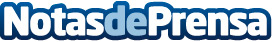 El MBA de EUDE entre los cinco mejores del mundo por octavo año consecutivo, según el Ranking FSO 2022El MBA de EUDE Business School se mantiene como referente internacional, volviendo a ser reconocido, por octavo año consecutivo, como uno de los cinco mejores MBA de habla hispana entre las escuelas de negocio de EspañaDatos de contacto:Miriam Martínez915931545Nota de prensa publicada en: https://www.notasdeprensa.es/el-mba-de-eude-entre-los-cinco-mejores-del Categorias: Internacional Finanzas E-Commerce http://www.notasdeprensa.es